Guía Simple para la formulación del Reporte Trimestral y Anual de Progreso del Proyecto.- Unidad de Gobernabilidad PNUD Honduras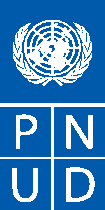 Estructura del ReporteInformación básica del Proyecto (Award):Número del Award:00034776Título del Proyecto: Fortalecimiento de las Capacidades Nacionales e Incidencia para el Desarrollo Humano Sostenible y el Logro de las Metas del Milenio en Honduras Asociado en la Implementación: PNUDFecha de Inicio y Final del Award: Junio 2004-Diciembre 2010Monto total del Award: 4,244,281Sección 1Riesgos y Problemas del proyectoEstado de los Riesgos  Debido al cambio de Administración de Gobierno  y del reconocimiento por parte de las Naciones Unidas del nuevo Gobierno, se corría el riesgo de no lanzar oportunamente el INDH 2008/09, tal como ocurrió el 2009. El Informe iba a ser lanzado y socializado en julio  de 2009, pero los hechos acontecidos el 28 de junio impidieron su lanzamiento.  A su vez, el proceso de elaboración del IODM 2010 estaba en riesgo de no contar con la participación del Gobierno de Honduras. Finalmente, debido a los conflictos internos en la UNAH, la implementación del programa de maestría estaba en riesgo de sufrir retrasos en el calendario académico. Estado de los Problemas (Open problems) El restablecimiento paulatino de las relaciones con nueva administración del gobierno retrasó el lanzamiento del INDH 2008/09, del Informe Sub- Regional y Regional, dado que desde la Sede se recibieron recomendaciones de mantener un bajo perfil. Así mismo, se retrasó la conformación del Consejo Asesor y  la socialización con el Consejo de opciones del tema del INDH 2010-11. Sin embargo, las relaciones se fueron normalizando y se lograron lanzar los tres Informes. A su vez, se logró elaborar y lanzar de forma conjunta, el Informe ODM 2010 y se adelantó con la elaboración del INDH 2010-11.Sección 2Desempeño del ProyectoLogro hacia resultadosDesarrollo de las actividadesNombre y Número del Producto: 00037192 Apoyados los espacios de debates y de diálogo a nivel local y nacional sobre visión de país, identidad, ERP y ODMID del Producto: 00037192Descripción del Producto: A través de procesos elaboración y socialización de investigación y análisis sobre temas pertinentes para el país, de carácter inclusivos, participativos e independientes basados en datos confiables, se busca elaborar herramientas para el diseño de proyectos, programas y políticas públicas. A su vez, se promueve el debate y el fortalecimiento de las capacidades nacionales para que diversos actores involucrados en el desarrollo socioeconómico de país cuenten con insumos que les permitan tener una mayor participación ciudadana y tomar decisiones informadas que tengan un impacto positivo en su calidad de vida. Línea Base: INDH 2008/09 elaborado con 7,000 ejemplares impresos. Encuesta Nacional de Percepción sobre Juventud elaborada y con 7,000 ejemplares impresos. 7,000 copias de CD interactivos del INDH con herramientas audiovisuales INDH 2008/09.  Borradores preliminares de 4 estudios socioeconómicos y 4 cuadernos de Desarrollo Humano. Dos cursos virtuales sobre Desarrollo Humano impartidos con la Escuela Virtual. Cursos de Maestría en curso.Breve explicación del resultado esperado: Promover espacios de debates y diálogo, así como el fortalecimiento de capacidades en temas relacionados con Desarrollo Humano y ODM, en base a productos de investigación y análisis de alta calidad y confiabilidad. Meta del período: Lanzamiento y difusión de INDH 2008-09 a nivel nacional; Elaboración y difusión de Informe de ODM 2010; borradores de todos los capítulos del INDH 2010/2011; encuesta nacional levantada; 100% de los grupos focales contratados y 50%  realizados; dos cursos de Desarrollo Humano;  tres estudios socioeconómicos elaborados; cuatro cuadernos sobre desarrollo humano; cursos de maestría concluidosLogros del periodo: Se posicionó el paradigma del DH, temas vinculados al logro de ODM y resultados de investigaciones socio-económicas en espacios de diálogo mediante: Presentación de INDH 2008-09 ante el Presidente de la República y su Gabinete. Lanzamiento y difusión de INDH 2008-09 en todos los departamentos y a grupos específicos, incluyendo jóvenes de la Alianza de Juventud de UNFPA y UNICEC, universitarios y colegiales.Proceso de elaboración conjunta con el GOH y Agencias del SNU: más de 100 actores de diversos sectores participaron en su elaboración. Difusión de Informe de ODM 2010 en 16 departamentos del país y a 10 centros universitarios y escuelas en 5 regiones.Marcos conceptuales de los capítulos del INDH 2010/2011; convenio con INE firmado, cuestionario de 100 preguntas entregado al INE para levantamiento de encuesta; Conformación de Consejo Asesor y reunión de socialización con Consejo.Cuatro estudios socioeconómicos y cuatro cuadernos de desarrollos humanos publicados y socializados a actores de diversos sectores.Presentación del Informe Regional sobre Desarrollo Humano para América Latina y el Caribe 2010Lanzamiento del Informe sobre Desarrollo Humano para CA 2009-2010Envío de 500 ejemplares del Informe Mundial 2009 sobre Migración  Se fortalecieron las capacidades nacionales en temas socioeconómicos y el Paradigma de DH a través de:Aprobación de la creación y el funcionamiento de la MIESEstudiantes culminarán los cursos de la Maestría y realizarán la pre-defensa de la tesis en diciembreEntrega de certificados de aprobación del curso en debates actuales del Desarrollo Humano que se desarrolló dentro del marco de la MIES Culminación del segundo curso virtual dirigido a técnicos gubernamentales (60 en total de ambos cursos)_______________________________________________________________________________Nombre y número de la actividad: Actividad # 4 CAPACITACION EN DHSObjetivo: Fortalecer las capacidades nacionales de actores de diversos sectores en temas relacionados con el Desarrollo Humano SostenibleDescripción y logros: Fortalecimiento de capacidades nacionales en Desarrollo Humano Sostenible a diversos grupos de personas mediante diplomados virtuales con la Escuela Virtual de PNUD Colombia, capacitación al personal de la UPE.% de progreso a la fecha: 100% Criterio de calidad: Implementación y puesta en marcha de dos diplomados virtuales sobre "Debates actuales sobre Desarrollo Humano" dirigido a estudiantes del programa MIES y a técnicos gubernamentales.Método de calidad: Convenio con la Escuela Virtual PNUD Colombia y PNUD Honduras, Convocatoria y selección de los estudiantes, Diplomados terminados de forma satisfactoria.Fecha evaluación del criterio de calidad: Septiembre y Noviembre 2010Perspectiva del usuario: En ambos cursos, la evaluación de los mismos por los estudiantes fue alta y en ambos se mantuvo un nivel de participación satisfactoria.Puntualidad: Esta actividad se realizó en acorde con el cronograma de trabajo.Grado (1 a 9): 8.5  Presupuesto: USD 35,227.50 Gastos: USD 34,780.86 Balance: USD 446.64Nombre y número de la actividad: Actividad 7 ESTUDIOS SOCIOECONOMICOS Y DHSObjetivo: Elaboración y difusión de Estudios sobre temas particulares vinculados al Desarrollo Humano.Descripción y logros: Se han elaborado, impreso y socializado 4 cuadernos sobre DHS y cuatro estudios socioeconómicos% de progreso a la fecha: 100%Criterio de calidad:  Colección de Cuadernos y Estudios aprobados por Coordinación UPEMétodo de calidad: Colección de Cuadernos y Estudios elaborados y socializados.Fecha evaluación del criterio de calidad: Primer Trimestre 2010Perspectiva del usuario: Han tenido una muy buena acogida en las reuniones de socialización.Puntualidad: BuenaGrado (1 a 9):  9Presupuesto: USD 15,000.00 Gastos: USD 11,413.17 Balance: USD 3,586.83Nombre y número de la actividad:  Actividad 14: INFORME INDH 08/09 DIFUNDIDOObjetivo: Difusión a nivel nacional del Informe Nacional sobre Desarrollo Humano 2008/2009 "De la exclusión social a la Ciudadanía Juvenil" con el fin de fortalecer conocimientos y generar debate entre los diferentes actores involucrados a nivel nacional en temas relacionados a los abordados en el Informe.Descripción y logros: La difusión se realizó mediante una reunión con el Presidente de la República y Su Gabinete; un lanzamiento principal en Tegucigalpa que contó con la participación de más de 800 actores de diversos sectores, 17 lanzamientos departamentales en toda Honduras, presentaciones a colegios de educación secundaria y a grupos específicos de la sociedad hondureña, comparecencia en medios de comunicación televisiva y radial. Se han escrito más de 50 artículos y editoriales en los periódicos de mayor circulación desde su lanzamiento.  Se imprimieron 7,000 ejemplares del Informe y 7,000 de la primera Encuesta Nacional de Percepción sobre Juventud,  y se elaboraron herramientas audiovisuales.  % de progreso a la fecha: 90% ya que en el 2011 se prevén más presentaciones a grupos específicos y conversatorios alrededor de temas abordados en el Informe. Criterio de calidad: # de lanzamientos y presentaciones realizadasMétodo de calidad: Listado de participantes de diversos sectores (GOH, sociedad civil, academia, sector privado, cooperación internacional).Fecha evaluación del criterio de calidad: Después de cada lanzamiento.Perspectiva del usuario: El Presidente de la República se comprometió a recibir a los y las jóvenes del Consejo Asesor Juvenil del Informe una vez al mes para discutir en detalle diversos temas plasmados en el Informe. El Ministro de la Juventud manifestó públicamente que el Informe servirá de herramienta en el diseño de políticas sobre Juventud. Los y las jóvenes que participaron en el proceso de elaboración del Informe expresaron sentirse empoderados de los temas y solicitaron al PNUD apoyo para realizar actividades relacionadas con los mismos. Estado de los recursos: Los recursos han resultado suficientes para la difusión del INDH 08/09Puntualidad: El Informe debió haber sido presentado en el 2009 y estaba listo a ser lanzado. Sin embargo, semanas  antes del lanzamiento ocurrieron los eventos del 28 de junio y el mismo quedó en embargo hasta el 2010. Grado (1 a 9):  8Presupuesto: USD 452,296.96 Gastos: USD 146,368.03 Balance: USD 5,928.93Nombre y número de la actividad: Actividad # 16, INFORME INDH 2010/2011ELABORADO Objetivo: Elaboración del Informe Nacional sobre Desarrollo Humano 2010/2011, a través de un proceso de investigación participativo mediante la socialización y levantamiento de información con actores de la sociedad hondureña, gobierno, cooperación internacional, donantes y sociedad civil.Descripción y logros: Se conformó el Consejo Asesor Nacional, se socializaron las opciones de temáticas con personal del PNUD y el Consejo Asesor en las cuales resultó seleccionado el tema: Desigualdad. Se elaboró la Nota Conceptual así como los marcos teóricos de cada uno de los capítulos. Se elaboró el cuestionario de más de 100 preguntas para la Encuesta Nacional de Percepción y se firmó el Convenio con el INE para el levantamiento de la misma. % de progreso a la fecha: 55%Criterio de calidad: Creación de Consejo Asesor, Desarrollo de talleres de socialización a nivel nacional, documento formulado y aprobado por actores claves de la sociedad hondureña.Método de calidad: Documento finalFecha evaluación del criterio de calidad: diciembre 2010Perspectiva del usuario: Los miembros del Consejo Asesor, que representan tomadores decisiones del GOH, la sociedad civil, el sector académico y la cooperación internacional, han coincidido que un Informe de Desarrollo Humano Nacional sobre Desigualdad es pertinente y representará una gran contribución para abordar los fuertes desafíos que enfrenta el país en temas relacionados con los diferentes tipos de desigualdad.  Estado de los recursos: SuficientesPuntualidad:  En retraso. Por la restauración paulatina de relaciones con el Gobierno de Honduras, se retrasó la conformación del Consejo Asesor y posterior socialización de opciones de tema para el INDH 2010/2011.Grado (1 a 9): 7Presupuesto: USD 463,475.56 Gastos: USD 363,852.02 Balance: USD 99,623.54Nombre y número de la actividad: Actividad # 17 PROGRAMA DE INVESTIGADORESObjetivo: Realización de una Maestría en Metodologías de Investigación Científica Económica y SocialDescripción y logros: Desarrollar y poner en marcha un Programa de Maestría en Metodologías de Investigación Científica Económica y Social mediante una alianza con el sector académico a través de la Universidad Nacional Autónoma de Honduras, con el fin de fortalecer las capacidades nacionales a través de la formación integral en metodologías investigativas.% de progreso a la fecha: 85%Criterio de calidad: Aprobación y conceso de la curricula con autoridades universitarias, firma de convenio, selección de catedráticos y estudiantes primera fase año 2009.Método de calidad: Puesta en marcha del programa a través del inicio y culminación satisfactoria de los módulos.Fecha evaluación del criterio de calidad: junio y diciembre 2010Perspectiva del usuario: Los estudiantes han mantenido un alto nivel de participación y compromiso a lo largo del períodoPuntualidad:  Los cursos han concluido. Falta la presentación de tesis, que tendrá lugar el primer trimestre de 2011Grado (1 a 9):  7Presupuesto: USD 180,000.00 Gastos: USD 113,632.90 Balance: USD 66,367.10Nombre y número de la actividad: Actividad #18 INFORME ODM 2010 ELAB Y DIFUNDObjetivo: Elaboración y difusión del informe de los Objetivos de Desarrollo del Milenio 2010Descripción y logros: Elaboración del III informe de país del seguimiento de los Objetivos de Desarrollo del Milenio en Honduras de forma participativa con el gobierno de Honduras para el año 2010. Difusión a nivel nacional del III informe de país del seguimiento de los Objetivos de Desarrollo del Milenio en Honduras mediante un lanzamiento local en Tegucigalpa, lanzamientos departamentales en toda Honduras en el año 2010.% de progreso a la fecha: 98%. Falta realizar presentaciones únicamente en 2 departamentos: Islas de la Bahía y Gracias a Dios. Las mismas tendrán lugar el primer trimestre 2011.Criterio de calidad: Estrategia de difusión del Informe, programación y calendarización de lanzamiento local y giras de presentaciones departamentales.Método de calidad: Lanzamientos y presentaciones realizadas.Fecha evaluación del criterio de calidad:  Septiembre-Diciembre 2010Perspectiva del usuario: El lanzamiento contó con más 800 participantes y los departamentales con un promedio de 150. El Informe ha sido altamente demandado por diversos sectores.Puntualidad: El Informe se logró elaborar en tiempo récord, y fue presentado a tiempo en la Cumbre ODM que se llevó a cabo en la Sede de la ONU en NY en Septiembre 2010.Grado (1 a 9):  8.5Presupuesto: USD 160,210.00 Gastos: USD 156,706.11 Balance: USD 3,503.89Nombre y número de la actividad: Actividad 20 Lanzamientos de Informes Mundial, Regional y Sub-Regional de DHObjetivo: Presentar los hallazgos principales Informes sobre Desarrollo Humano Nacionales, Regionales  y Sub-Regionales  a la sociedad hondureña y distribuir los Informes.Descripción y logros: Se logró a lo largo del año, realizar la presentación del Informe Regional sobre Desarrollo Humano para América Latina y el Caribe 2010, el lanzamiento del Informe sobre Desarrollo Humano para CA 2009-2010 y el envío de 500 ejemplares del Informe Mundial 2009 sobre Migración % de progreso a la fecha: 100%Criterio de calidad: Informes distribuidosMétodo de calidad: LanzamientosFecha evaluación del criterio de calidad: Tercer Trimestre 2010Perspectiva del usuario: Los tres eventos contaron con actores clave de los diversos sectores de la población, incluyendo altos representantes del GOH, de la cooperación internacional, del sector académico y de la cooperación internacional.Puntualidad:  Se tuvo atraso en lanzamientos por la falta de restablecimiento total de relaciones con el GOHGrado (1 a 9):  7Presupuesto: USD 50,000.00 Gastos: USD 46,793.31 Balance: USD 3,206.69Sección 3Lecciones aprendidasEntre las lecciones aprendidas se encuentran las siguientes:*Existe una carencia marcada de investigadores socioeconómicos en el país, por lo que fue un reto formar el equipo de Desarrollo Humano con el que ahora cuenta la Unidad. El Programa de Maestría fue una acción que se tomó para superar esta limitante. Se espera que este Programa continúe graduando más investigadores socioeconómicos en el 2011 y los años que vienen.*El país atravesó una crisis política que tuvo un impacto de atraso de actividades del Proyecto. Sin embargo, por mientras las relaciones con el Gobierno no se restablecían, se procuró mantener buenas relaciones con los demás socios, como son representantes de la sociedad civil, la academia y la cooperación donante. Se enfocaron esfuerzos durante este período en impulsar el Programa de Maestría, los Cursos de Desarrollo Humano y en realizar investigaciones socioeconómicas dentro de la Unidad.